Catholicism 101- Some Basics of our Catholic Faith- July 13, 2017
Presentation by Fr. Paul Shovelain and Dominic Shovelain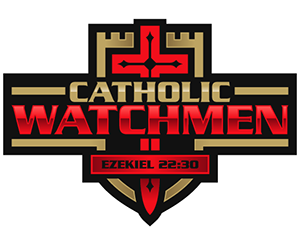 The Trinity- we are made in God’s image“Let us make man in our image.” Genesis 1:26We are made for relationship and communion with others and ultimately GodThat end goal is HeavenCreated by the Trinity to share in their goodnessSin enters and divides God and humans, man and woman, and within one’ s selfChrist comes to bridge the gap and unite God and ManThe Church is the presence of Christ here on Earth and now the Church bridges the gapCalled to live in Communion with God through living in communion with Christ in the ChurchFaith –Gift that unites us to GodBridges us to Christ and his Church, in turn restoring relationship to the FatherIs belief in God and all that He has said and revealed to us, and what Holy Church ProposesFaith is not BlindIs trusting in God, similar trusting in other people when they share themselvesIs Certain. God is Truth itself, Jn 14:6Is a Grace. Gift of God, infused in the Soul. Peter, “You are the Christ.” Mt 16Restoring relationships: -Trust in the Father-Dignity of each person -Sonship of oneself. Lessening of Pride manifest in self-relianceSaints- Examples of Men and Women who lived in communion with God through FaithSt. JosephFather of Jesus and Husband of Mary- hard living with two perfect people!Man who responds to God’s will right awayTrusts in God even in uncertainlyKnown as a just man who was chosen by GodPatron saint of workers as he taught Jesus how to workSt. Hubert   Patron saint of huntersMarried and then widowedBecame a religious and then a bishop He was noted for his miracles and for converting hundreds. St. John Paul IILost his mother as a boy, then his brother and then his fatherTrusted in God the Father as his familyUsed his gifts for God and brought joy to many peopleFulfilled through using his gifts and fulfilled others in doing soKnown for his courage and charming personalityKey to breaking down communism as he focused on the dignity of every human personNext Meeting Bonfire at Steve Arndofer’s House- 1210 Holly Drive E, Lino Lakes, 6:30 PM August 17